Предмет: литературное чтениеКласс: 1Тема: Работа с детской книгой. Сказка В. Сухомлинского «Любовь и жестокость»Цели:- учить детей анализировать прочитанное;- развивать связную речь, мышление, внимание учащихся;- способствовать развитию взаимопомощи, сплоченности коллектива;- воспитывать любовь, уважение к близким и друг к другу.Тип урока:  изучение нового материала.УУД:Познавательные:общеучебные -осознанное и произвольное построение речевого высказывания в устной форме при формулировании ответов на вопросы; совершенствование уровня читательской компетентности; овладение техникой чтения, приемами понимания прочитанного.Регулятивные:принимать и сохранять учебную задачу; планировать действия согласно поставленной задаче; адекватно воспринимать оценку учителя или товарища; контролировать свои действия по точному и оперативному ориентированию в тексте.Коммуникативные: уметь: формулировать собственное мнение и позицию; участвовать в коллективном обсуждении проблем; продуктивно взаимодействовать со сверстниками.Личностные:осознают значимость чтения; проявляют эмоциональную отзывчивость на прочитанное.Оборудование: портрет В. Сухомлинского, сказка «Любовь и жестокость», иллюстрации к сказке, волшебный сундучок, Мудрая Сова, презентация с использованием ИКТ.Ход урока1. Организационный моментГромко прозвенел звонок,Начинается урок.Наши ушки на макушке,Глазки широко открыты,Слушаем, запоминаем,Ни минуты не теряем!2. Игра «Маска»- Посмотрите друг на друга и воспроизведите свое хорошее настроение.(файл презентации) 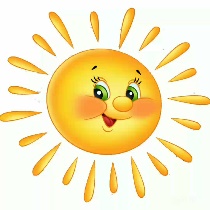 Улыбнёмся солнышку,Дадим друг другу руку –Поднимем настроениеСебе и другу.3. Сообщение темы и цели урока	- Дорогие ребята, давайте  прочитаем девиз нашего урока«Мало уметь читать – надо уметь думать» (файл презентации). Этим мы и будем сейчас заниматься. Сегодня мы с вами совершим необычное путешествие в волшебный мир сказки, а поможет нам в этом Мудрая Сова. Она принесла вам волшебный сундучок. Сундучок, сундучок, 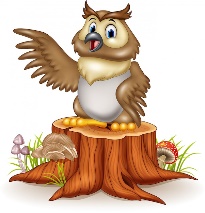 Позолоченный бочок, 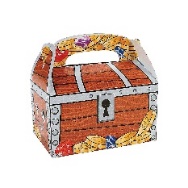 Расписная крышка, Медная задвижка,Раз, два, три – сундучок отопри!- Ребята, как вы думаете, что обычно лежит в таких сундучках? Конечно, сокровища. И в нашем сундучке тоже сокровища – жемчужины, в которых скрыта народная мудрость. Приём «Кластер». «Народная мудрость» (файл презентации)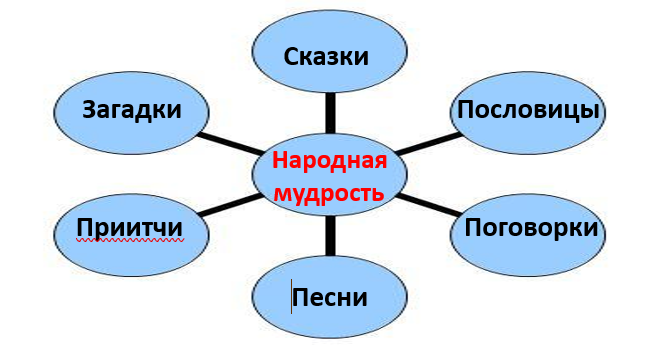 4. Работа над темой урока1. - Достаём из сундучка первую жемчужину - «Сказочные загадки»	(Файл презентации) 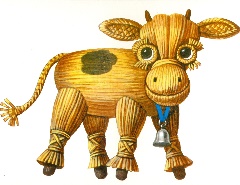     Он сумел поймать волчишку,    Он поймал лису и мишку.    Он поймал их не сачком,    А поймал он их бочком.. («Бычок-смоляной бочок»)    Он от дедушки ушел    И от бабушки ушел.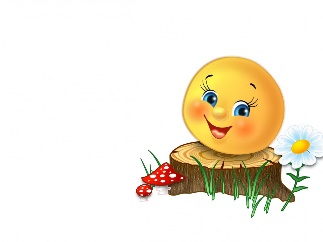     Только, на беду, в лесу     Встретил хитрую Лису. («Колобок»)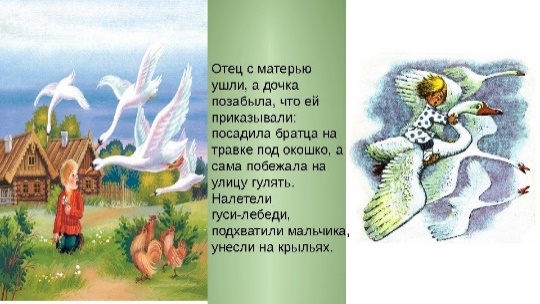     У Алёнушки-сестрицы    Унесли братишку птицы.    Высоко они летят,   Далеко они глядят. («Гуси-лебеди»)  2. - Вторая сказочная жемчужина Приём «Речевая разминка»	- Договорите:	Ши-ши-ши- … (любят сказки малыши).	Ша-ша-ша- … (книга есть у малыша).	Шо-шо-шо- … (мы читаем хорошо).- Читайте бегло. Отметьте слова, называющие птиц:Волк, заяц, ворона, жук, воробей, муха, лиса, синица, ястреб, собака, корова, индюк, комар, бабочка.- Читайте считалки быстро, не ошибитесь:Раз, два, три, четыре, пять,Будем в прятки мы играть.Небо, звёзды, луг, цветы –Ты пойди-ка поводи!Начинается считалка:На берёзу села галка,Две вороны, воробей,Три сороки, соловей.3.- Третья сказочная жемчужина - «В гостях у сказки».	- Что мы называем сказкой?	- Какие бывают сказки? (народные и авторские)	- Сегодня мы познакомимся с выдающимся педагогом-писателем Василием Александровичем Сухомлинским. (файл презентации или видеоролик ) 	- А  сейчас послушаем сказку Василия Александровича  Сухомлинского «Любовь и жестокость». (файл презентации)Выпал из гнездышка маленький Воробышек. Крылья еще не окрепли у него. Барахтается в травке, а вокруг него летает и тревожно пищит Воробьиха.Увидел Воробышка Ястреб и летит к нему. Думает: вот сейчас схвачу Воробышка и съем. Прилетел к Воробышку, стал подбираться к нему. Все птицы на деревьях замерли от страха: что же это будет? Удивились, что Воробьиха не улетела от страха, а бросилась на Ястреба. Распушилась, подлетела к нему, стукнула клювом в глаз, вцепилась коготками в голову.Испугался Ястреб и улетел.Изумились все птички. Вот так Воробьиха! Как же это получилось, что она победила Ястреба? - А так, - сказала Сова. - Воробьиха любит своего Воробышка. А у Ястреба нет никакой любви. Он только жесток. А жестокость никогда не побеждала любовь.4. Обсуждение мнений учащихся, беседа по содержанию сказки.- Понравилась вам сказка?- О ком эта сказка? - Что она осуждает?- Как вы понимаете значение слов «любовь», «зло», «жестокость»? - Какой герой сказки вам понравился? Почему? 5. Приём «Ассоциация». «Любовь и Жестокость» (файл презентации)Жестокость: грубость, бесчеловечность, зависть, эгоизм.Любовь: счастье, радость, семья, нежность, доброта.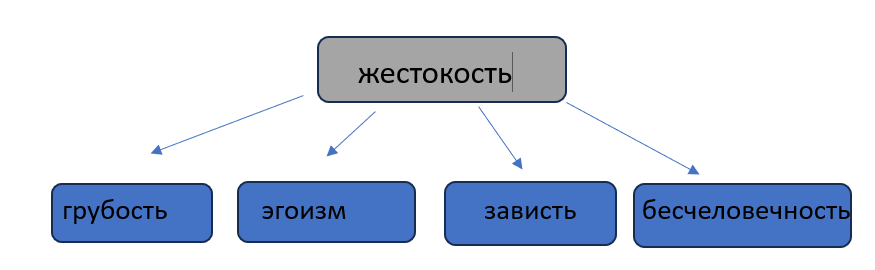 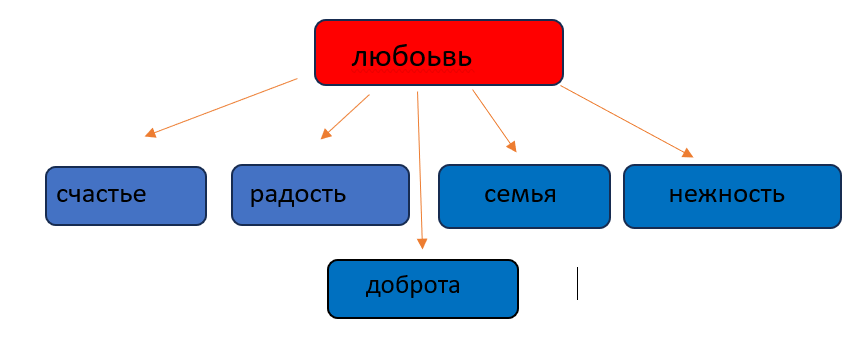 5. ФизминуткаДрузья, за руки возьмёмсяИ друг другу улыбнемся.Мы собрались в этот круг –Рядом доброта вокруг.Разлилась волна добра -             В каждом пусть живет она.
По крупинке соберём -  Доброту к груди прижмем,Вверх подбросим к облакам –И с небес  польется к нам,Мягкой струйкой доброта.Игра эта так  проста.
С добром в мире всем тепло –В стужу греет нас оно.Жить с добром намного легчеОт невзгод оно нас лечит.Подари друзьям доброИ вернется к вам оно. (Повторяем движения под музыку).6. Обсуждение сюжета сказки1. Приём «Чтение с остановками»Чтение названия сказки. - Предположите, о чём будет текст.Чтение первого абзаца до слов «Увидел Воробышка Ястреб…» - Как вы думаете, что будет дальше?Чтение второго абзаца до слов «Испугался Ястреб и улетел …» - Почему воробьиха не улетела, а бросилась на Ястреба?Чтение сказки до конца.- Подтвердились ваши предположения?- Прочитайте слова мудрой Совы и запомните их, они вам в жизни пригодятся.2. Игра «Что случилось бы, если бы ...»Ребята передают друг другу волшебную жемчужину и отвечают на вопрос: - Что случилось бы, если бы Воробьиха не была такой смелой, а Ястреб не был бы таким злым?3. Словарная работа. (Соедини черты характера с героем сказки).                         ЯСТРЕБ		ВОРОБЬИХА   добрая    жестокий     злой     смелая    умная         равнодушный4. Приём «Цветопись» - Перед вами лежать чистые листы и цветные карандаши. Нарисуйте, как вы понимаете, что такое «добро».- Объясните свой рисунок.7. Итог урокаВот и кончился урок,И подводим мы итог!- Чему учит эта сказка? (Высказывания детей)             Красота! Добро! Любовь! Это - три великие движущие силы! Они всегда побеждают в жизни! Большая Любовь даже страшную жестокость может победить.- А всегда ли большая любовь бывает только в большом сердце?Нет, ребята. Это совсем не так. Бывает большое сердце холодным, а маленькое - добрым, щедрым, любящим. Вот такое сердце, как утверждает Василий Сухомлинский, всегда побеждает!8. РефлексияПриём «Солнышко» (файл презентации)- Закончите предложение: «Моё настроение похоже на…»:солнышко;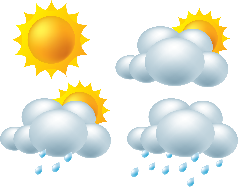 солнышко с тучкой;солнышко с тучкой и дождикомтучку с дождиком;- Пусть ваше настроение всегда будет похоже на солнышко. А ваши рисунки украсят нашу выставку.Использованная литература:Громов.И. Словообразование. Журнал «Русский язык» №28/2002© Copyright: Людмила Белозерова, 2015https://infourok.ru/didakticheskij-material-ispolzovanie-effektivnyh-priyomov-razvitiya-chitatelskoj-gramotnosti-5774963.html?ysclid=lpfrth9kx617169230https://kopilkaurokov.ru/nachalniyeKlassi/presentacii/rechevye_razminki_na_urokakh_literaturnogo_chteniia_dlia_1_2_klassov?ysclid=lpfs28axk3676399757https://nsportal.ru/detskiy-sad/razvitie-rechi/2015/11/13/zagadki-po-skazkam